NOTAS:Para poder procesar correctamente la devolución es imprescindible incluir este formulario debidamente cumplimentado dentro del paquete.Dispone de 30 días naturales a contar desde la fecha de recepción del pedido para efectuar la devolución.Los productos deberán ser devueltos en perfectas condiciones en sus embalajes originales, manuales, disquetes, CD, documentos, y/o cualquier otro accesorio incluido que lo acompañen. En caso de no ser así, Scati Labs S.A. podrá no aceptar la devolución. Scati Labs S.A. no efectuará el reembolso hasta haber recibido los productos y haber comprobado que se encuentran en el mismo estado que cuando fueron enviados.Scati Labs S.A. no asumirá ningún coste adicional que se origine por el no cumplimiento de lo estipulado en este formulario y en las condiciones de venta.Todos los envíos por parte del cliente se realizarán a portes pagados a nuestra dirección: Bari, 23 Plataforma Logística PLAZA, 50197 Zaragoza (España).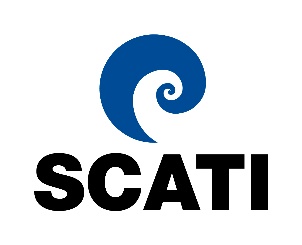 T +34 976 46 65 75Bari, 23Plataforma Logística PLAZA50197 Zaragoza (España)www.scati.com CIF: A50768050ITEMPRODUCTOUNIDADESSERIAL NUMBERMOTIVO DE LA DEVOLUCIÓN0102030405